Сумська міська радаВиконавчий комітетРІШЕННЯЗ метою покращення санітарного стану міста Суми, відповідно до Державних санітарних норм та правил утримання територій населених місць, затвердженими Наказом Міністерства охорони здоров’я України від 17.03.2011 року №145, пункту «а» частини першої статті 21 Закону України «Про відходи», пунктів 9 та 10 Правил надання послуг з вивезення побутових відходів, затверджених Постановою Кабінету Міністрів України від 10.12.2008 року № 1070, керуючись підпунктом 71 пункту «б» статті 33 та частиною першою статті 52 Закону України «Про місцеве самоврядування в Україні», виконавчий комітет Сумської міської радиВИРІШИВ:1. Створити комісію з питань контролю якості послуг з вивезення побутових відходів на території міста Суми у складі згідно з додатком 1.2. Затвердити Положення про комісію з питань контролю якості послуг з вивезення побутових відходів на території міста Суми згідно з додатком 2 та форму акту перевірки  якості послуг з вивезення побутових відходів згідно з додатком 3.3. Установити, що у разі персональних змін осіб, які входять до складу комісії або їх відсутності у зв’язку з відпусткою, хворобою чи з інших причин, особи, які виконують їх обов’язки, входять до складу комісії за посадами.4. Організацію виконання даного розпорядження покласти на заступника міського голови з питань діяльності виконавчих органів ради Журбу О.І. Складкомісії з питань контролю якості послуг з вивезення побутових відходів на території міста СумиЧлени комісії:Положенняпро комісію з питань контролю якості послуг з вивезення побутових відходів на території міста Суми.1. Загальні положення.1.1. Положенням про комісію з питань контролю якості послуг з вивезення побутових відходів на території міста Суми (далі – Положення) визначається порядок створення та діяльності комісії з питань контролю якості послуг з вивезення побутових відходів на території міста Суми (далі - Комісія), що створюється та ліквідується рішенням виконавчого комітету Сумської міської ради.1.2. Комісія у своїй діяльності керується Законами України «Про відходи», «Про благоустрій населених пунктів», наказом Міністерства охорони здоров’я України від 17.03.2011 року №145 «Про затвердження Державних санітарних норм та правил утримання територій населених місць», постановою Кабінету Міністрів України від 10.12.2008 року № 1070 «Правила надання послуг з вивезення побутових відходів» (далі – Правила надання послуг з вивезення побутових відходів) та іншими законодавчими та підзаконними актами України, рішеннями Сумської міської ради та її виконавчого комітету, розпорядженнями та вказівками міського голови, а також цим Положенням.2. Мета діяльності КомісіїОсновною метою діяльності Комісії є забезпечення утримання території міста Суми в належному санітарному стані шляхом постійного контролю за дотриманням виконавцями послуг з вивезення побутових відходів:1) критеріїв якості послуг, визначених Правилами надання послуг з вивезення побутових відходів;2) конкурсних пропозицій по визначенню суб’єктів господарювання – виконавців комунальних послуг з організації збирання, вивезення, утилізації твердих побутових, великогабаритних та ремонтних відходів, що утворюються на території м. Суми;3) умов договору комунального замовлення на надання послуг з організації збирання, вивезення, утилізації твердих побутових, великогабаритних та ремонтних відходів, що утворюються на території міста Суми (далі – Договір комунального замовлення).3. Завдання, обов’язки та права Комісії3.1. Завданням Комісії є організація постійного контролю якості послуг з вивезення побутових відходів на території міста Суми згідно діючої схеми санітарної очистки м. Суми та умов Договору комунального замовлення з боку виконавчих органів Сумської міської ради, активних мешканців міста.3.2. Головою Комісії є заступник міського голови з питань діяльності виконавчих органів ради відповідно до розподілу обов’язків.Голова Комісії:1) скликає і веде засідання Комісії;2) підписує протоколи засідань Комісії;3) затверджує акти перевірки дотримання графіка вивезення побутових відходів та вимог стандартів, нормативів, норм, порядків, Правил надання послуг з вивезення побутових відходів;4) залучає у разі необхідності до роботи в Комісії представників місцевих органів державної виконавчої влади, підприємств, установ, організацій різних форм власності, науковців, фахівців-практиків, експертів відповідного профілю (за згодою);5) дає доручення членам Комісії та інше.3.3. Заступник голови Комісії:1) вирішує питання щодо забезпечення діяльності Комісії;2) вирішує питання щодо залучення (за необхідності) інших осіб та представників організацій для участі в роботі Комісії;3) отримує від членів Комісії (в письмовому або усному вигляді) інформацію, необхідну для вирішення питання, що входить до повноважень Комісії;4) надає роз’яснення щодо роботи Комісії та прийнятих нею рішень;5) в разі відсутності голови Комісії до заступника голови Комісії переходять всі повноваження голови Комісії.3.4. Секретар Комісії:1) забезпечує оперативне інформування членів Комісії щодо дати проведення перевірок та засідань Комісії;2) веде протоколи засідань комісії, підписує їх;3) готує проект акту перевірки дотримання графіка вивезення побутових відходів та вимог стандартів, нормативів, норм, порядків, Правил надання послуг з вивезення побутових відходів для погодження членами Комісії.3.5.Члени Комісії:1) готують інформацію (усно або письмово) на засідання Комісії щодо об’єкту розгляду в межах компетенції органу, який вони представляють;2) беруть участь у роботі Комісії та здійсненні перевірок;3) виконують доручення голови Комісії;4) надають пропозиції щодо необхідності залучення сторонніх організацій, представників громадськості та інших осіб до роботи Комісії з метою вирішення порушених питань;5) надають роз’яснення щодо змісту інформації, поданої на розгляд Комісії;6) обґрунтовують свої пропозиції при розгляді питань.3.6. Комісія має право отримувати в установленому порядку від структурних підрозділів Сумської міської ради, підприємств, установ, організацій та громадян інформацію, необхідну для виконання покладених на неї завдань.4. Регламент роботи Комісії4.1. Організаційною формою діяльності Комісії є засідання (чергові, позачергові, виїзні).4.2. Чергові засідання проводяться за потребою, але не рідше одного разу на місяць. 4.3. Позачергові засідання проводяться у разі необхідності, негайно.4.4. Засідання Комісії вважається правомочним при наявності на ньому не менш як половини загального складу Комісії.4.5. Рішення вважається прийнятим, якщо за нього проголосувала більшість членів комісії від її загального складу.4.6. У випадку рівного розподілу голосів голос голови Комісії є вирішальним.4.7. Рішення Комісії оформляється протоколом, до якого додається акт перевірки якості послуг з вивезення побутових відходів.4.8. На підставі відповідних актів (більше 3-х) про не надання якісних послуг з вивезення побутових відходів згідно Договору комунального замовлення Комісія готує та вносить через департамент інфраструктури міста пропозиції виконавчому комітету Сумської міської ради щодо розірвання договору з виконавцем послуг, який не дотримується умов Договору комунального замовлення.АКТперевірки якості послуг з вивезення побутових відходів за адресою:м.Суми, вул. (просп., пров., проїзд) ________________________________.Акт перевірки дотримання графіка вивезення побутових відходів та вимог стандартів, нормативів, норм, порядків, Правил надання послуг з вивезення побутових відходів, затверджених Постановою Кабінету Міністрів України від 10.12.2008 року № 1070, оформляється на підставі виїзного засідання комісії з питань контролю якості послуг з вивезення побутових відходів на території міста Суми (далі - Комісії).Контейнерний майданчик розташовується на земельній ділянці, площею орієнтовано_______м2, що знаходиться на землях Сумської міської ради по вул. (просп., пров., проїзду)_________________________________ в районі житлового (житлових) будинку (будиків) №__________.Виконавець послуг з вивезення побутових відходів: __________________________________________________________________Наявність в районі контейнерного майданчика обєктів, відстань до яких повинна бути не меньше 20 метрів:земельні межі навчальних закладів ________________________/______м,земельні межі лікувально-профілактичних закладів _________________//_____ м, стіни житлових та громадських будівель і споруд ___________________/ /______м, майданчики для ігор дітей та відпочинку населення__________________ /______м.Стан контейнерного майданчика:наявність водонепроникного твердого покриття ____________________,наявність огорожі ______________________________________________,наявність навісу ________________________________________________Висновок виїздного засідання Комісії.Виходячи із вищезазначеного Комісія вважає, що виконавець послуг з вивезення твердих, великогабаритних та ремонтних відходів ________________________________________________________________ виконує/виконує не в повному обсязі / не виконує (підкреслити обране) дотримання графіка вивезення побутових відходів (за винятком настання обставин непереборної сили), погодженого з органом місцевого самоврядування, дотримання вимог стандартів, нормативів, норм, порядків, Правил надання послуг з вивезення побутових відходів та умов договору комунального замовлення на надання послуг з організації збирання, вивезення, утилізації твердих побутових, великогабаритних та ремонтних відходів, що утворюються на території міста Суми.Голова Комісії:Секретарь Комісії:Члени Комісії: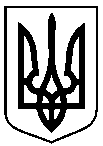                  Проект     оприлюднено           «___» _________2018 р.Проектоприлюдненовід              №Про створення комісії з питань контролю якості послуг з вивезення побутових відходів на території міста СумиМіський голова                                                                                 О.М. ЛисенкоКоваленко Т.О. Розіслати: членам комісіїПомічник міського головиКоваленко Т.О.Заступник міського голови з питань діяльності виконавчих робітЖурба О.І.Заступник міського голови, керуючий справами виконавчого комітетуПак С.Я.Начальник правового управлінняЧайченко О.В.Начальник відділу протокольної роботи та контролюМоша Л.В.Додаток 1до рішення виконавчого комітетувід                       №ЖурбаОлександр Івановичзаступник міського голови з питань діяльності виконавчих органів ради, голова комісіїГолопьоровРуслан Володимировичначальник управління «Інспекція з благоустрою міста Суми» Сумської міської ради, заступник голови комісіїКоваленкоТетяна Олегівнапомічник міського голови, секретар комісії.РідченкоОлена ВолодимирівнаЗязінАртем Анатолійовичначальник відділу контролю за благоустроєм Зарічного району управління «Інспекція з благоустрою міста Суми» Сумської міської радиначальник відділу контролю за благоустроєм Ковпаківського району управління «Інспекція з благоустрою міста Суми» Сумської міської радиПявкаЮлія Миколаївназавідуюча сектором обліково-інформаційної роботи правового управління Сумської міської радиГлуходідЄвгенія Олександрівнаголовний спеціаліст відділу надання житлово-комунальних послуг управління експлуатації та благоустрою департаменту інфраструктури міста Сумської міської радиСотникЗоя Борисівнаголовний спеціаліст відділу торгівлі, побуту та захисту прав споживачів Сумської міської радиНовгородськаОлена Миколаївналікар-епідеміолог відділу державного нагляду за дотриманням санітарного законодавства управління Держпродспоживслужби в місті Суми         (за згодою)КомаровЮрій Вікторовичпомічник міського головиЗименкоОлександр Вікторовичдепутат Сумської міської ради VII скликання (за згодою)Помічник міського головиТ.О. КоваленкоДодаток 2до рішення виконавчого комітетувід                       №Помічник міського головиТ.О. КоваленкоДодаток 3до рішення виконавчого комітетувід                       №м. Суми«___» __________20___р.№ з/пПерелік умов договору комунального замовлення на надання послуг з організації збирання, вивезення, утилізації твердих побутових, великогабаритних та ремонтних відходів, що утворюються на території міста СумиПланФактВідхилення1.Кількість контейнерів для ТПВ всього2.Кількість контейнерів дляроздільного збирання сміття3.Графік вивезення ТПВ (об’єм/час)4.Графік вивезення великогабаритного та ремонтного сміття (об’єм/час)5.Графік прибирання контейнерного майданчика (10 метрів)6.Графік дезінфекції контейнерів та контейнерних майданчиків7.Графік миття та дезінфекції спеціально обладнаних транспортних засобів8.Інше